PA Federation of Business & Professional Women’s Clubs, Inc2023 ANNUAL STATE CONVENTION REGISTRATION FORMName________________________________________________________Date Joined ________________(MM/YYY)Address____________________________________________________________________________________Phone: ___________________________E-mail___________________________________________________L.O._________________________________________ District _____________________________________              Note:  only those in attendance at the convention will receive a certificate for 25, 50 and 50+ years  Registration may be completed online at  www.bpwpa.orgAdvance Registration (post marked on or before March 31, 2023)	Full Time:  $60	      One Day:  $50 (circle one   Friday   Saturday)	 		        $_____________Regular Registration (post marked after March 31, 2023 and before May 8, 2023)	Full Time:  $70	      One Day:  $60 (circle one   Friday   Saturday) 	          		        $_____________On Site Registration (Friday Night Event and Saturday Banquet not guaranteed)	Full Time:  $80      One Day:  $70 (circle one   Friday   Saturday)                              	        $_____________Friday Night Event -Enjoy Dinner on your own and join PABPW Foundation 					                                   for a Fun Quarter Paddle Raffle ( FUN BEGINS AT 7 PM)   $10		        $_____________                                                    Benefits PA BPW Foundation.                                                                                                            Saturday Night Banquet (Check entrée choice):  $47 					       $______________All meals include: salad, rolls, coffee, hot or iced tea and dessert_______  Chicken Piccatta ,creamy mashed potatoes, seasonal vegetables_______  Rosemary Pork Loin with pan juice, savory cabbage and roasted potatoes_______  Vegetarian Option-Chef’s Choice                                                             Total enclosed		                                                               $_______________Special Dietary Requests_____________________________________________________________________________          
Registration is not complete until payment is received:  the method of payment can be done either using a credit card via our website (bpwpa.org) or by making your check payable to BPWPA and mailing it along with this registration form to:  Donna Jones, Convention Registration Chair, 33 Corson Road, Conshohocken. PA 19428 by the above-mentioned due dates.  No email reservations will be accepted.  All tickets will be distributed at the time of registration check-in at convention.Refund Policy for Convention Pre-Registration/payment:  There will be a $10 service fee for processing refunds.  A written refund request should state the pre-registrant’s name, address, L.O. and District and to whom the check should be made payable.  No request will be honored if such request is postmarked after May 8, 2023 (30 days prior to the opening session).  In the event of a death or hospitalization of the member or in the member’s immediate family after the 30 day limit, the registration fee will be refunded after verification and approval by the BPW/PA President and/or the State Finance Chair.PA Federation of Business & Professional Women’s Clubs, Inc2023 ANNUAL STATE CONVENTION REGISTRATION FORMGood Things Happen When We BelieveJune 8 - June 11, 2023Sheraton Bucks County Hotel400 Oxford Valley RoadLanghorne, PA  19047HOTEL ACCOMMODATIONS:Each attendee makes their own hotel reservations.  Room rate is $149 for single/double occupancy, plus applicable state and local taxes per night. Breakfast is not included with hotel room reservation.  A block of rooms has been reserved for BPW/PA.  Please reference the “Business and Professional Women PA Convention 2023 when making your hotel reservations to receive the group rate.  Please call the hotel directly at 1-888-236-2427 to make your room reservations. (Please note that refrigerators are not present in all rooms, if you need one, please request it when making your reservations.)  The above room rate is guaranteed until 5:00 p.m. on Thursday, May 15, 2023. Reservations can be cancelled up to 24 hours prior to check-in without penalty. 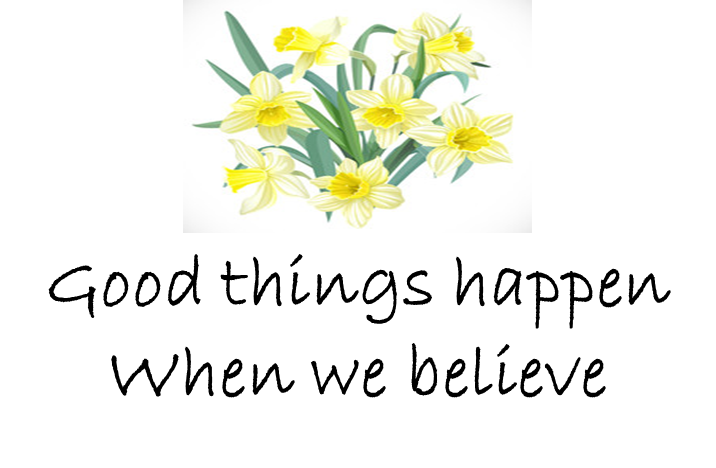 ______State Officer______YC Contestant______25 Yr. Member______State Chair/Committee______PPDW Contestant______50 Yr. Member______Past State President______LO President______50+ Yr. Member______District Director______Member______Guest______Incoming District Director______Incoming District Treasurer.______Incoming LO President______Incoming LO Treasurer______State Convention First Timer